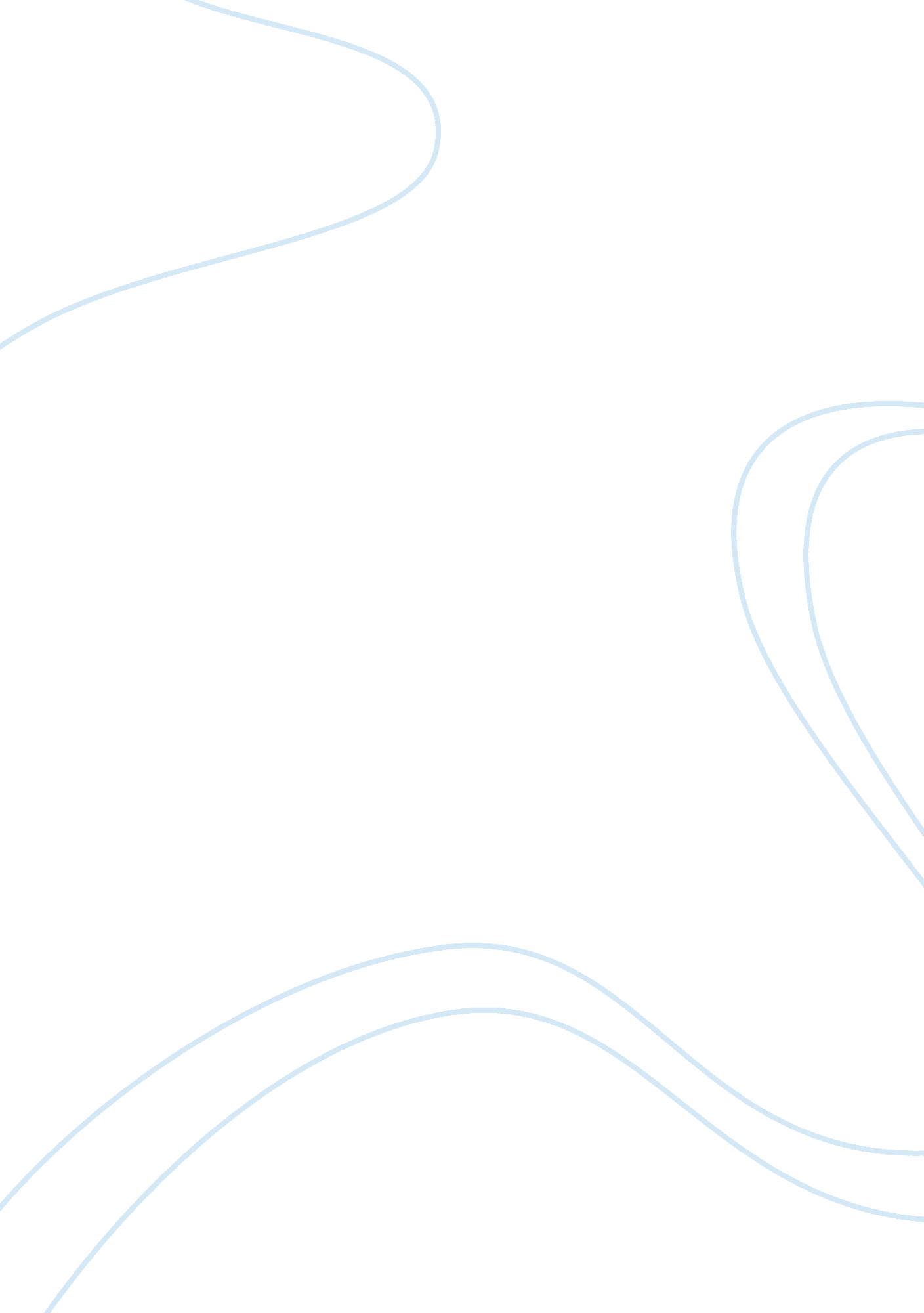 Associate level materialLaw, Gun Control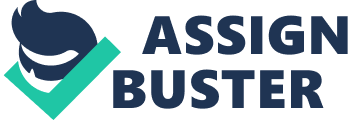 Associate Level Material Appendix J Quoting, Summarizing, and Paraphrasing Sources | Summarize: | Crime is one of the biggest problems in United States cities. | | | But, crimes may be lowered because of firearms. But, a study was | | Be brief. | done, but there is no evidence is too weak to determine if having| | Reflect key facts or ideas. | a gun will prevent crime. It has been shown that gun laws have | | Help readers understand context. | prevented crime. The study that was used in this type of study | | Do not insert personal views. | was “ city-level cross-sectional study", but smaller cities could | | Write in your own words, except for quotations. | not be included in the study because those cities had fewer | | Create an APA-formatted parenthetical citation for this summary. | crime. | | Insert the APA article reference. | | | | | | | Kleck, G., & Patterson, E. (1993). The impact of gun control and | | | gun ownership levels on violence rates. Journal Of Quantitative | | | Criminology, 9(3), 249-287. | | | | | | | | | | | Paraphrase: | Anyone that has a restraining order against them will not try to | | | purchase a gun because they know that they are prohibited from | | Use details. | doing so. “ Administrative data from California to like 794 426 | | Reflect the structure of the source. | restraining orders with 1388724 handgun purchase | | Reflect the ideas of the original author. | applications"(Vites, 2008). It has been shown that legislation | | Do not insert personal views. | may not be enough to stop people from purchasing guns. | | Write in your own words, except for quotations. | | | Create an APA-formatted parenthetical citation for this | | | paraphrase. | | | Insert the APA article reference. | | | | | | | | | | | | | | | 